Kingsfield First School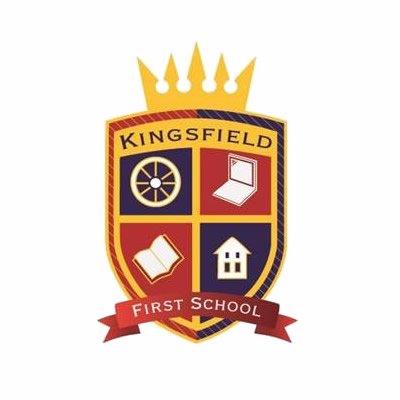 School Council                                               Minutes of MeetingsDate:Wednesday 21st SeptemberPresent:Fletcher, Oliver, Henry, George, Fearne, Millie, Max, Mitchell and Miss Mohring.Absent:NoneAgenda item:Introduce each otherRecap and edit our school council representative descriptionHead boy and girl interviewsDiscussed:Shared names and classes. Discussed what a school council representative is, does and the responsibilities. Tweak the school’s school council representative description.Head Boy and Girl – agreed a written interview to go home first then we shortlist for interviews next week. Letters to be back in school for Tuesday 27th September.Next steps:Write head boy and head girl application letter – class teachers to send home.Next meeting – short list any applicants and set date for interviews.